РОССИЙСКАЯ ФЕДЕРАЦИЯ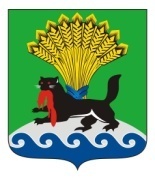 ИРКУТСКАЯ ОБЛАСТЬИРКУТСКОЕ РАЙОННОЕ МУНИЦИПАЛЬНОЕ ОБРАЗОВАНИЕАДМИНИСТРАЦИЯПОСТАНОВЛЕНИЕот «___17__»_______01________ 2018г.					            №__26______О внесении изменений в постановление администрации Иркутского районного муниципального образования от  25.12.2017 № 634 « О проведении ведомственного контроля (мониторинга) деятельности муниципальных учреждений дополнительного образования отдела культуры комитета по социальной политике администрации Иркутского районного муниципального образования»В целях организации мероприятий по ведомственному контролю (мониторингу) за деятельностью учреждений культуры администрации Иркутского районного муниципального образования,  руководствуясь  статьями 39, 45, 54 Устава Иркутского районного муниципального образования, администрация Иркутского районного муниципального образования ПОСТАНОВЛЯЕТ:1.Внести в постановление администрации Иркутского районного муниципального образования от  25.12.2017 № 634 « О проведении ведомственного контроля (мониторинга) деятельности муниципальных учреждений дополнительного образования отдела культуры комитета по социальной политике администрации Иркутского районного муниципального образования» изменение, исключив из преамбулы указанного постановления  слова  «Положением о ведомственном  контроле за соблюдением трудового законодательства и иных нормативных правовых актов, содержащих нормы трудового права, муниципальных унитарных предприятиях и муниципальных учреждениях, находящихся в ведении Иркутского районного муниципального образования», утвержденного постановлением от 30.08.2013 № 3619».2.Организационно-контрольному управлению администрации Иркутского районного муниципального образования внести в оригинал постановления администрации от 25.12.2017 № 634 « О проведении ведомственного контроля (мониторинга) деятельности муниципальных учреждений дополнительного образования отдела культуры комитета по социальной политике администрации  Иркутского районного муниципального образования» изменения, указанные в пункте 1 настоящего постановления.3.Опубликовать настоящее постановление в газете «Ангарские огни» и разместить в информационно-коммуникативной сети «Интернет» на официальном сайте Иркутского районного муниципального образования www.irkraion.ru.4.Контроль за исполнением настоящего постановления возложить на первого заместителя Мэра районаМэр района                                                                                            Л.П.Фролов